Train the Trainer Course, Day 1Figure ‘Different levels of contributing factors to radicalisation’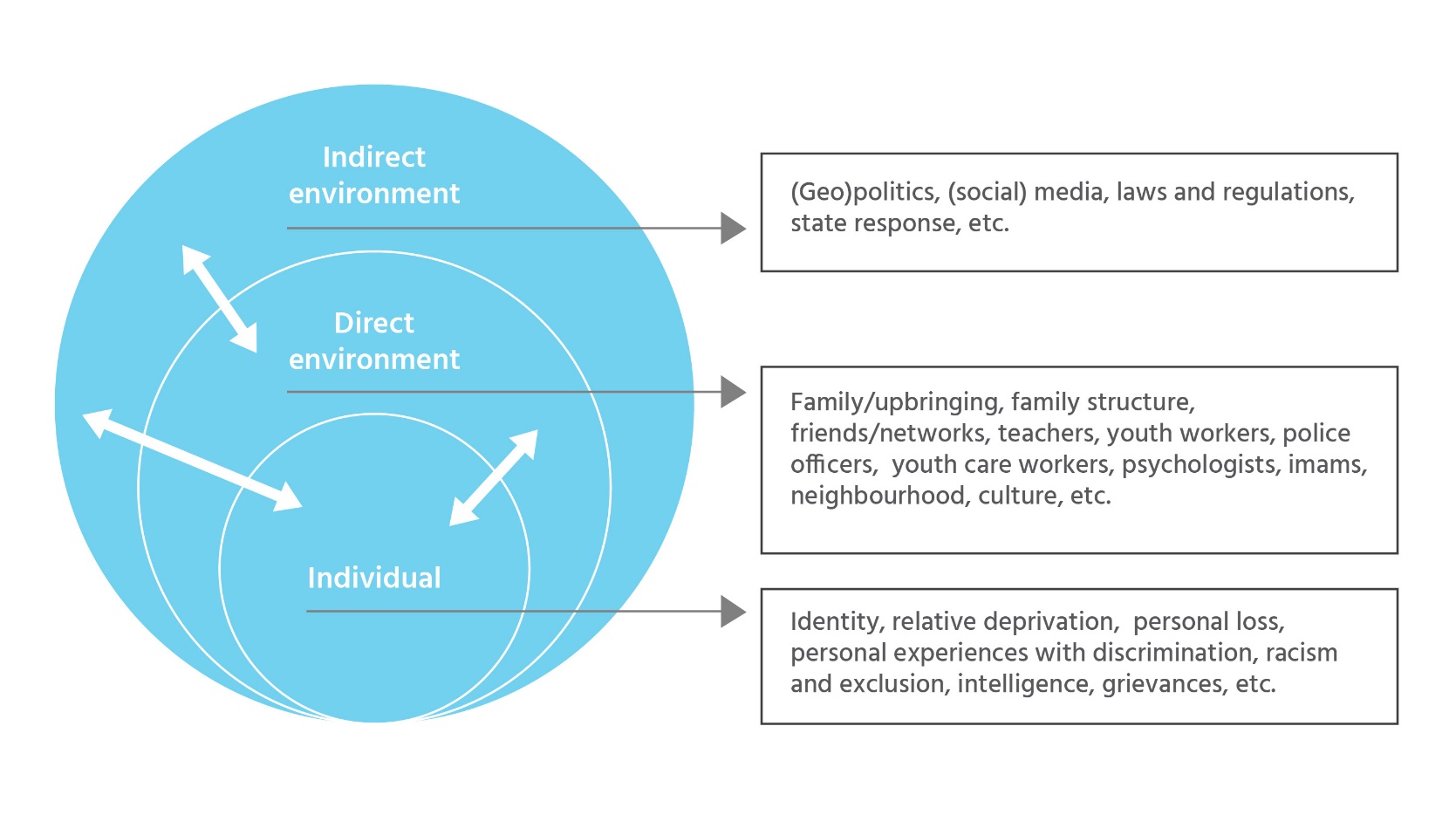 